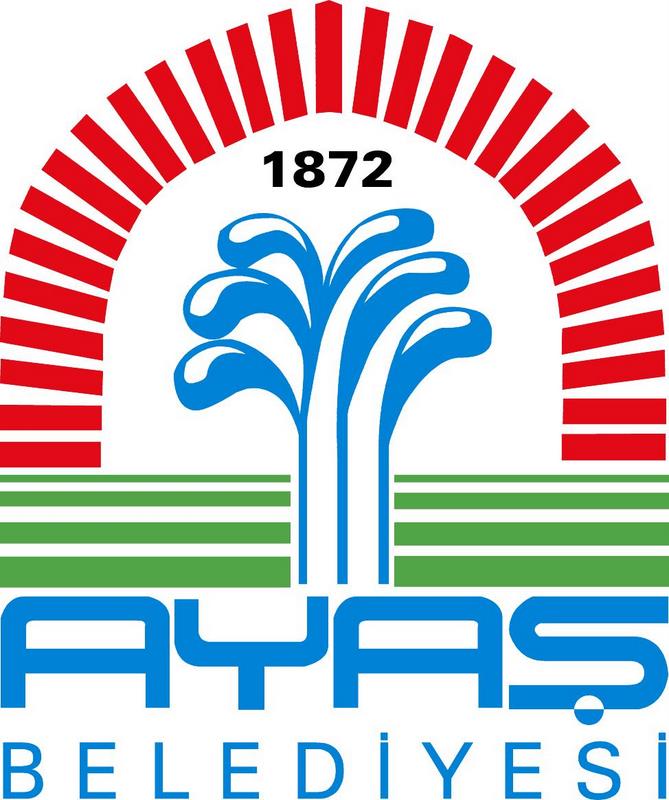 AYAŞ BELEDİYE BAŞKANLIĞI2021 YILIFAALİYET RAPORU      Saygıdeğer Meclis üyeleri, hepinizi saygı ile selamlar, Meclis çalışmalarımızın hayırlı olmasını temenni ederek 2021 yılı Faaliyet Raporumuzu arz ederim.      Başkanlığıma verilen görev, sorumluluk ve yetki çerçevesinde hizmetlerimizi yerine getiriyoruz.      2021 yılı içerisinde Belediyemiz bünyesinde 26 adet kadrolu memur,1 adet tam zamanlı sözleşmeli avukat,1 adet veteriner kadrosunda vekil ataması ile veteriner hekim,36 adet daimi işçi, 38 adet Belediye şirketi işçisi, olmak üzere toplam 102 adet personel ile görev yaptım.     Belediyemizin 2021 yılı Gelir - Gider Borç durumu aşağıda sunulmuştur.2021 YILI BÜTÇE GİDERLERİ KESİN HESAP CETVELİPLANLAMA ÇALIŞMALARI KAPSAMINDA;Belediye Meclisimizin 04.08.2021 tarih ve 66 sayılı kararı ile uygun görülen, Ankara Büyükşehir Belediyesi’nin 09.01.2021 tarih ve 2203 Sayılı kararı ile onaylanan Ferahfaki Mahallesi 595 Adanın Kuzeyinde Ve Hacırecep Mahallesi 273-274adalar Arasında Bulunan Park Alanlarında 2 adet Doğalgaz Reğülatör Alanı Ayrılmasına İlişkin 1/1000 Ölçekli Uygulama İmar Planı Değişikliği 1/1000 Ölçekli Uygulama İmar Planı değişikliği onaylandı.Başkent Doğalgaz işbirliği ile İlçemiz Merkez Mahallelerinde 30 km doğalgaz isale hattı döşenerek doğalgaz çalışması başladı ve çalışmalar devam etmektedir.Başkent Doğalgaz işbirliği ile Ilıca Mahallesine doğalgaz isale hattı döşendi. Ilıca Mahallesine 2022 yılı içerisinde doğalgaz verilmesi planlanmaktadır.Belediye Başkanlığımızın 06.04.2021 gün ve 43 sayılı meclis kararı ile uygun görülen, Ankara Büyükşehir Belediye Meclisinin 14.12.2021 tarih ve 2487 sayılı kararı ile onaylan İlçemiz sınırları içerisinde bulunan 25 adet mahallemiz 5216 sayılı Büyükşehir Belediye Kanununun Ek 3. Maddesi gereği kırsal mahalle olarak ilan edilmiştir.Belediyemiz Fen İşleri Müdürlüğünce 2021 yılı içerisinde 163 adet imar çapı,178 adet yol kotu tutanağı düzenlenmiştir.   Belediyemiz Fen İşleri Müdürlüğünce 2021 yılı içerisinde 183 adet yapı ruhsatı, 155 adet yapı kullanma izin belgesi, 6 adet asansör tescil belgesi düzenlenmiştir. Açılacak İmar ve kadastro yollarının ölçümleri yapılarak, güzergah boylarına kazıklar çakıldı.     YATIRIM ÇALIŞMALARI KAPSAMINDAKullanılan eski araçlarımızı yenileyerek daha modern ve kaliteli hizmet anlayışı için 1 adet 2020 model Skoda marka makam aracı alındı.2014 model megan model araç hibe olarak geldi.Ömeroğlu Mahallesi 102 ada 1 parsele Gençlik Merkezi yapıldı.Şeyhmuhittin Mahallesi 142 ada 3 ve 5 parseller üzerine Millet Bahçesi ve Mesire Alanı yapıldı.BAKIM ONARIM, TADİLAT VE YAPIM ÇALIŞMALARI KAPSAMINDA;Camiatik Mahallesi eski Ziraat Bankası çatısının yenileme işi yapıldı.Sinanlı Cuma Mahallesi 213 ada 1 parselde bulunan Anaokulu Binasının yağmur oluğu yapıldı.Camiatik Mahallesi Havuzlu Çarşıda bulunan dükkânların yağmur oluğu yapıldı.Uğurçayırı Mahallesi Orhan Naslı Camiinin karayoluna cephesine küpeşteli derzli taş duvar yapıldı.Tekke Mahallesi Köy Konağına pvc doğrama yapıldı.Tekke Mahallesi Köy Konağının dış cephesinin tadilatı yapılarak boyaması yapıldı.Tekke Mahallesinde bulunan Tekke Camii ve wc çevresine küpeşteli taş duvar yapıldı.Şeyhmuhittin Mahallesi Mesire Alanına küpeşteli taş duvar yapıldı.Hacıveli Mahallesi Çakmak Doruğu mevkiinde bulunan Seyir Terası binasının yanına yamaç paraşütü kalkış alanının betonu atıldı.Oltan Mahallesi Sanayisinde bulunan wc’lerin bakım onarımı yapıldı.Oltan Şehitler Camii etrafının betonarme perde duvarı yapıldı.Oltan Şehitler Hoca evinin çevre duvarına betonarme perde duvar yapıldı.Ayaş İlçe Jandarma Komutanlığına ait betonarme perde duvar üzerine panel çit teli ve jiletli tel yapıldı.Akkaya Mahallesi Salça Fabrikasına beton direkli kafesli tel yapıldı.Ayaş İlçe Jandarma Komutanlığı binasına laminant parke döşendi.Camiatik Mahallesi Eski Ziraat Bankası binasında bulunan 8 adet lojman dairelerin bakım, onarım ve tadilatı yapıldı.Başkent doğalgaz işbirliği ile doğalgaz isale hattı döşenmesi sonucu bozulan ve tahrip olan yollara 2000 ton asfalt yaması atıldı.YOL ÇALIŞMALARI KAPSAMINDA;Başbereket Mahallesinde 2 km.lik yola stabilize malzeme döküldü.Akkaya Mahallesinde 1.5 km.lik yola stabilize malzeme döküldü.Ortabereket Mahallesinde 5 km.lik yola stabilize malzeme döküldü. Çanıllı Mahallesinde 14 km.lik yola stabilize malzeme döküldü.Bayat Mahallesinde 7 km.lik yola stabilize malzeme döküldü.Evci Mahallesinde 1 km.lik yola stabilize malzeme döküldü.Pınaryaka Mahallesinde 2 km.lik yola stabilize malzeme döküldü.Feruz Mahallesinde 11 km.lik yola stabilize malzeme döküldü.Başayaş Mahallesinde 4 km.lik yola stabilize malzeme döküldü.Gökler Mahallesinde 6 km.lik yola stabilize malzeme döküldü.Tekke Mahallesinde 4 km.lik yola stabilize malzeme döküldü.İlhan Mahallesinde 5 km.lik yola stabilize malzeme döküldü.Ilıca Mahallesinde 5 km.lik yola stabilize malzeme döküldü.Uğurçayırı Mahallesinde  1 km.lik yola stabilize malzeme döküldü.Bayram Mahallesinde 5 km.lik yola stabilize malzeme döküldü.Ulupınar Mahallesinde 2 km.lik yola stabilize malzeme döküldü.Sinanlı Selbasan,Avşar,Türkeli Çiftliği mevkilerine yaklaşık 7 km.lik yola stabilize malzeme döküldü.Sinanlı Merkezdeki yaklaşık 3 km.lik yollara stabilize malzeme döküldü.Sinanlı ve Oltan Mahalleleri arasındaki Tavuk Çiftliklerine giden 1 km.lik yollara malzemeli bakım yapıldı.Oltan Mahallesinde 20 km.lik yola stabilize malzeme döküldü.Gençali Mahallesi Köy içi mevkiinde 2 km.lik yola stabilize malzeme döküldü.Yağmurdede Mahallesine 2.5 km.lik yola stabilize malzeme döküldü.Şeyhmuhittin Mahallesi Karakoyunlu,Atasoy Çiftliği yoluna yaklaşık 1 km’lik yola stabilize malzeme döküldü.Ferahfaki Mahallesi Ovabağlar Mevkiinde 500 metrelik yola stabilize malzeme döküldü.Emine Tevfika Ayaşlı Mahallesi Arıklar Bağları mevkiinde 1.5 km.lik yola stabilize malzeme döküldü.Emine Tevfika Ayaşlı Mahallesi Zafer Sitesi arkasındaki 2 km.lik imar yoluna stabilize malzeme döküldü.Hacıveli Mahallesinde bulunan Yamaç Paraşüt tepesine giden yola 2 km.lik malzemeli bakımı yapıldı.KİLİT PARKE TAŞI ÇALIŞMALARI KAPSAMINDA;Emine Tevfika Ayaşlı Mahallesi Zafer Sitesinin bozulan kilit parke ve bordür taşlarının tadilatı kapsamında 1.793 m2 kilit parke ve bordür taşı döşendi.Ömeroğlu Mahallesi Çıkmaz Sokak ve İncipınarı Sokağın bozulan kilit parke taşlarının yama tadilatı kapsamında 146 m2 kilit parke taşı döşendi.Bayat Mahallesi Köyiçinde bulunan yollara 1.290 m2 kilit parke taşı döşendi.Uğurçayırı Mahallesi Orhan Naslı Cami avlusuna 208 m2 kilit parke taşı döşendi.Emine Tevfika Ayaşlı Mahallesi Halı Saha Stadyum etrafına 569 m2 kilit parke taşı döşendi.Hacırecep Mahallesi Polatlı Kavşağı Kuzey batısındaki Devlet Hastanesine çıkan arka yola 45 mtül bodür taşı döşendi.ÇEVRE DÜZENLEMELERİ VE TEMİZLİK ÇALIŞMALARI KAPSAMINDA;İlçe Merkezimizde ve Mahallelerimizde kullanılmak üzere 400 Adet Çöp Konteyneri alınarak dağıtıldı.5 adet Çöp toplama aracı ile çalışırken araç sayısı artırılarak 7 adet çöp toplama aracı ile hizmet verilmekte olup, çöp toplama gün sayısı da artırılarak temizlik hizmeti kalitesi yükseltilmiştir.İlçemiz de bulunan parkların bakım, onarım ve temizlikleri yapılmaktadır.Koronovirüs tedbirleri kapsamında; İlçemiz merkez ve mahallerinde haftanın belirli günlerinde tüm kamu kurum ve kuruluşları, camiler, esnaflar, özel oda ve kooperatifler, siteler, parklar, covid cenaze alanları, toplu ulaşım araçlarının pandemi ilaçlaması yapıldı.İlçemiz ve mahallelerinde yaz aylarında oluşan haşerelere karşı düzenli ilaçlama çalışması yapılmaktadır.İlçemizde bulunan Kirazdibi Göletinin periyodik olarak haftalık temizliği yapılmaktadır.Sinanlı, Oltan ve Bayram Mahallesinde bulunan Belediyemize ait bahçelerimizin ağaçlarının budaması ve ilaçlaması yapıldı.İlçemiz ve mahallelerinde bulunan camilerin çevresindeki otların biçimi, ilaçlaması ve temizlikleri yapıldı. İlçemiz anayol kenarındaki ağaçların budanması yapıldı.İlçemiz Camiatik Mahallesi Cumhuriyet Meydanına kurulan Pazar yeri ile Hacımemi Mahallesi Yöresel Ürün Satış Yerinin düzenli temizlik işleri yapılmaktadır.İlçemiz Başbereket Mahallesine kurulan Pazar yerinin haftalık temizliği yapılmaktadır.ZABITA MÜDÜRLÜĞÜ ÇALIŞMALARI KAPSAMINDA;Müdürlüğümüzce talepler doğrultusunda işyeri açma ve çalıştırma ruhsatları hazırlanarak verilmiştir.22 Adet Sıhhi işyeri açma ve çalışma ruhsatı verildi.12 Adet GSM  işyeri açma ve çalışma ruhsatı verildi.1 Adet U.A.İ.Eğlence Yeri işyeri açma ve çalıştırma ruhsatı verildi.340 Adet İşyeri denetimleri yapıldı.27 Adet İşletmeye çeşitli konularda toplamda 10.414 TL. Para Cezası yazıldı.Kapatma cezası verilmedi.Her ayın son haftası Kahvehane denetimleri yapılarak Valiliğe bildirildi.Her ay İlçemizde kurulan denetim komisyonu ile birlikte (Zabıta , Polis, jandarma, Milli Eğitim Müdürlüğü, İlçe Tarım Müdürlüğü) rutin olarak okul kantinleri denetimleri yapılmıştır.Her ay Bölgemizde bulunan Otellerin denetimleri oluşturulan komisyon ile birlikte denetlenmiştir.Okul Servisleri oluşturulan komisyon ile birlikte denetlenmektedir.Her ay Yabancı sığınmacılara yönelik Park ve Bahçeler denetimi yapılmaktadır.Fen işleri müdürlüğü ile birlikte kaçak inşaat denetimleri ve mühürleme işlemleri yapılmıştır.CİMER, A.B.B. 153 Mavi Masa, Belediyemize verilen şikayet dilekçeleri, kaymakamlıktan sevk edilen şikayet dilekçeleri değerlendirilerek gerekli işlemler yapılmıştır.Resmi Tören ve Kutlamalarda gerekli alt yapı çalışmaları hazırlanarak katkıda bulunulmuştur.Ramazan ayında İlçemiz ve mahallelerimizde bulunan yardıma muhtaç kişilere yardım paketi dağıtımı yapılmıştır.Cenaze Defin işlerinde yapılması gereken faaliyetler yerine getirilmektedir.Her hafta Cuma günü İlçemizde kurulan semt pazarı esnaflarına etiket ve çöp poşeti dağıtımı yapılarak, etiket kontrolleri ve Pazar denetimi yapılmaktadır.İlçe merkezimize dışarıdan getirilerek bırakılan sokak hayvanlarını beslenmesi ve yaralı hayvanlara gerekli aşı ve tedavileri yaptırılmasında katkıda bulunulmaktadır.Çevre kirliliğinin önlenmesi ve kamu mallarının korunması maksadıyla gerekli denetimler yapılmıştır.Gürültü kirliliği yapan seyyar satıcı ve hurdacılara idari yaptırımlar uygulanarak gerekli işlemler yapılmıştır. Belediyemiz yetki ve sorumluluğundaki ana yol, cadde, meydan ve bulvarlarda zabıta ekiplerimiz dilencilere yönelik denetimler yapmaktadır.Belediyemiz yetki ve sorumluluğundaki meydan, bulvar, cadde, sokak, ana yol, yaya kaldırımı gibi kamuya ait ortak kullanım alanlarında ki izinsiz işgallere ve seyyar satıcılara yönelik yapılan denetimler ve kentin estetiğini bozan izinsiz işgaller kaldırılmakta ve ilgilileri hakkında yasal işlem yapılmaktadır.Korona virüs (Covid-19) salgınıyla mücadele kapsamında her gün işyeri denetimleri yapılmıştır.Korona virüs (Covid-19) salgınıyla mücadele kapsamında işyerleri covid-19 salgını afiş çalışmaları yapıldı.DESTEK HİZMETLERİ MÜDÜRLÜĞÜ ÇALIŞMALARI KAPSAMINDA;Destek Hizmetleri Müdürlüğü Başkanlığımız ve bağlı müdürlüklere lojistik destek sağlamak amacı ile; 4734 sayılı Kamu İhale Kanunu, 4735 Sayılı Kamu İhale Sözleşme Kanunu ve Yönetmelikler gereği; Belediyemiz Birimlerinin Mal ve Hizmet ihtiyaçları ile yapım işlerinin tarafsız, etkin, süratli, hızlı zamanında eksiksiz olarak temin etmek için ihale iş ve işlemlerini yürütmektedir.  Müdürlüğümüz bu hizmetleri; 5393 sayılı Belediye Kanunu, 4734 sayılı Kamu İhale Kanunu, 4735 sayılı Kamu İhale Sözleşme Kanunu ve 4734 Sayılı Uygulama Yönetmelikleri, Taşınır Mal Yönetmeliği çerçevesinde yürütmektedir. 2021 yılında toplam 5 ihale gerçekleştirilmiştir.  Gerçekleştirilen tüm ihalelerin ihale işlem dosyaları müdürlüğümüzce hazırlanmakta ve muhafaza edilmektedir. Gerçekleştirilen ihaleler 4734 sayılı Kamu İhale Mevzuatında yer alan hükümler çerçevesinde EKAP Elektronik Kamu Alımları Platformunda Mal, Hizmet ve yapım işi ihalelerin yürütümü ve takibi şeklinde yapılmaktadır.Müdürlüğümüz belediye hizmet binası ve ek hizmet binalarının elektrik, su, telefon ve adsl aboneliklerinin takibini ve bunlara ait tüketim bedellerinin ödemelerini yapmaktadır.Ayaş Belediyesi Personel Limited Şirketinde Hizmet alımı suretiyle 26 adet daimi ve 12 adet geçici personel çalışmakta olup bu hizmet alımına ait hak ediş ve maaşların hesaplanmasından, puantaj kayıtlarının tutulmasından ve bu personellerin izinlerinin takibinden sorumludur.BASIN YAYIN ÇALIŞMALARI KAPSAMINDA;İlçemizdeki çocuklar için Ayaş Belediyesi Düğün Salonu'nda Bubble Show (Balon) etkinliği düzenledik.Ayaş Karakaya Mevkii ana yolda, araçların emniyet kemeri takıp vatandaşları uyarmak için, “Bir hareketine bakar" sloganı ile Ayaş Kaymakamlığı, Belediyemiz ve İlçe Emniyet Müdürlüğü ile ortak program hazırladık.  Tarım ve Orman Bakanlığı koordinasyonunda, Human Derneği ve Belediyemiz işbirliği ile Ayaş Başbereket Çağlar Tepesine 10.000 Badem Ağacı dikimini gerçekleştirdik.19 Mayıs Atatürk’ü anma Gençlik ve Spor Bayramı ve 29 Ekim Cumhuriyet Bayramında ilçemizin mahallelerinde havai fişek atarak kutlamalarda bulunduk.15 Temmuz Şehitleri Anma Demokrasi ve Milli Birlik günü etkinliklerimiz kapsamında; Ayaş Ulu Camii'nde öğle namazına müteakip; Şehitlerimizin ruhu için Mevlid-i Şerif okutuldu.Cumhuriyet meydanında 15 Temmuz Şehitleri Anma Demokrasi ve Milli Birlik Günü anma programı gerçekleştirildi. 29 Ekim Cumhuriyet Bayramını, Ayaş Cumhuriyet Meydanında program düzenleyerek vatandaşlarımızın katılımı ile, Sin Sin, Konser ve Havai fişek gösterileri yaparak coşku ile kutladık.Belediyemiz ve Milli Eğitim Müdürlüğü işbirliği ile Ayaş Abdülhamid Han Anadolu İmam Hatip Lisesi düzenlenen bir programla 24 Kasım Öğretmenler gününü kutladık. Günün anısına ilçedeki tüm öğretmenlerimize hediye verildi. Ayaş’ımıza ilk Doğal Gaz’ı vermek için, Zafer sitesinde program hazırlayarak, vatandaşlarımızla birlikte Doğal Gaz meşalesi yaktık.Belediyemiz tarafından ilkokul birinci, ikinci, üçüncü, dördüncü sınıf öğrencilerine yarıyıl tatilinde hoşça vakit geçirebilmeleri için tatil kitabı hediye edildi.Ankara Atatürk Kültür Merkezi (AKM) Millet Bahçesi açılışına Ayaş’ tan Otobüslerle hemşerimizin katılımını sağladık. Belediyemiz, Türkiye Kadın Muhtarlar Derneği ile iş birliği yaparak, Türkiye' nin çeşitli illerinde görev yapan 200'e yakın kadın Muhtarı Ayaş’a getirerek,  Kültür gezisi düzenledik.Belediyemiz İşbirliği ile Kadın ve Demokrasi Derneği (KADEM) yürütücülüğünde, T.C. Gençlik ve Spor Bakanlığı desteğiyle hayata geçirilen “Geleneksel Üretimin Genç Gönüllü Elçileri Projesi” kapsamında elçilik görevini üslenen genç kızlar Ayaş’ı ziyaret ederek tarladan domates toplayıp salça yapmalarını sağladık.Belediyemiz tarafından Muharrem ayının başlaması nedeniyle vatandaşlarımıza aşure dağıtımı yapıldı.Sinop/Ayancık'ta meydana gelen Sel felaketi sonrası Ayaş'ımızda el birliği ile toplanan, içerisinde ihtiyaç malzemelerinin bulunduğu yardım tırının yerine ulaşımını sağladık. Atatürk’ün Ankara ya gelişinin 102. Yıldönümünde Anma Programı Ayaş Kaymakamlığı ve Belediyemiz katkılarıyla düzenlendi.Ayaş Belediyesi olarak gerçekleştirmiş olduğumuz çalışmaları fotoğraf ve video çekerek arşivledik. Yerel ve Ulusal Basında haberlerimizin çıkmasını sağladık.Turizm amaçlı Ayaş’ımıza gelen turlara ve misafirlerimize rehberlik hizmeti verdik.   Belediyemizin diğer hizmetleri hakkında saygıdeğer Meclis Üyelerimizin soruları varsa cevaplayabilirim.            Hepinizi saygıyla selamlar, hizmetlerimizin halkımıza sunulmasında emeği geçen siz değerli Meclis Üyelerime, Belediye Personelime teşekkürlerimi ve saygılarımı sunarım.            2022 yılında da İlçemize hayırlı çalışmalarda bulunarak hizmetlerimizin devam etmesi dileğiyle saygılar sunuyorum.	Burhan DEMİRBAŞ	Belediye Başkanı2022 YILI BÜTÇE GELİRLERİ KESİN HESAP CETVELİ2022 YILI BÜTÇE GELİRLERİ KESİN HESAP CETVELİ2022 YILI BÜTÇE GELİRLERİ KESİN HESAP CETVELİ2022 YILI BÜTÇE GELİRLERİ KESİN HESAP CETVELİ2022 YILI BÜTÇE GELİRLERİ KESİN HESAP CETVELİ2022 YILI BÜTÇE GELİRLERİ KESİN HESAP CETVELİ2022 YILI BÜTÇE GELİRLERİ KESİN HESAP CETVELİ2022 YILI BÜTÇE GELİRLERİ KESİN HESAP CETVELİ2022 YILI BÜTÇE GELİRLERİ KESİN HESAP CETVELİ2022 YILI BÜTÇE GELİRLERİ KESİN HESAP CETVELİ2022 YILI BÜTÇE GELİRLERİ KESİN HESAP CETVELİ2022 YILI BÜTÇE GELİRLERİ KESİN HESAP CETVELİ2022 YILI BÜTÇE GELİRLERİ KESİN HESAP CETVELİ2022 YILI BÜTÇE GELİRLERİ KESİN HESAP CETVELİ2022 YILI BÜTÇE GELİRLERİ KESİN HESAP CETVELİ2022 YILI BÜTÇE GELİRLERİ KESİN HESAP CETVELİ2022 YILI BÜTÇE GELİRLERİ KESİN HESAP CETVELİ2022 YILI BÜTÇE GELİRLERİ KESİN HESAP CETVELİKurum Kodu :Kurum Kodu :Kurum Kodu :Kurum Kodu :46.06.0746.06.0746.06.0746.06.0746.06.07Kurum Adı :Kurum Adı :Kurum Adı :Kurum Adı :AYAŞ BELEDİYESİAYAŞ BELEDİYESİAYAŞ BELEDİYESİAYAŞ BELEDİYESİAYAŞ BELEDİYESİGelirin KoduGelirin KoduGelirin KoduGelirin KoduGelirin KoduGelirin KoduGelirin KoduAçıklamaAçıklamaBütçe İle Tahmin EdilenDevreden Gelir Tahakkuku2021 Yılı Tahakkuku2021 Yılı Tahakkuku2021 Yılı TahakkukuToplam Tahakkuk2021 Yılı TahsilatıTahsilattan Ret ve İadeler2021 Yılı Net TahsilatıIIIIIIIIIIIIVIVAçıklamaAçıklamaBütçe İle Tahmin EdilenDevreden Gelir Tahakkuku2021 Yılı Tahakkuku2021 Yılı Tahakkuku2021 Yılı TahakkukuToplam Tahakkuk2021 Yılı TahsilatıTahsilattan Ret ve İadeler2021 Yılı Net Tahsilatı01VERGİ GELİRLERİVERGİ GELİRLERİ2.680.500,00 1.903.554,74 2.641.370,23 2.641.370,23 2.641.370,23 4.544.924,97 2.717. 524,80 15.091,52 2.702.433,28 03TEŞEBBÜS VE MÜLKİYET GELİRLERİTEŞEBBÜS VE MÜLKİYET GELİRLERİ4,050,000.00 2.245.215,264.147.670,25 4.147.670,25 4.147.670,25 6.392.885,513.710.874,38 1.475,92 3.709.398,4604ALINAN BAĞIŞ VE YARDIMLAR İLE ÖZEL GELİRLERALINAN BAĞIŞ VE YARDIMLAR İLE ÖZEL GELİRLER16.050.000,000,00 4.816.004,504.816.004,504.816.004,504.816.004,50 4.816.004,5040.079,764.775.924,7405DİĞER GELİRLERDİĞER GELİRLER11,133,500.00 1.889.025,3015.882.757,1815.882.757,1815.882.757,1817.771.782,4815.966.635,841.135,1915.965.500,6506SERMAYE GELİRLERİSERMAYE GELİRLERİ4,200,000.00 190.748,633.822.705,543.822.705,543.822.705,544.013.454,173.987.366,506.499,863.980.866,64TOPLAMTOPLAMTOPLAMTOPLAMTOPLAMTOPLAMTOPLAMTOPLAMTOPLAM38.114.000,00 6.228.543,9331.310.507,7031.310.507,7031.310.507,7037.539.051,63 31.198.406,02 64.282,25 31.134.123,77 Ekonomik KodHesap AdıGeçen Yıldan Devreden ÖdenekBütçe İle Verilen ÖdenekEk ve Olağanüstü Verilen ÖdenekAktarmaylaAktarmaylaNet Bütçe Ödeneği ToplamıNet Bütçe Ödeneği ToplamıBütçe Gideri ToplamıBütçe Gideri ToplamıBütçe Gideri ToplamıÖdenen Bütçe Gideriİptal Edilen ÖdenekSonraki Yıla Devreden ÖdenekEkonomik KodHesap AdıGeçen Yıldan Devreden ÖdenekBütçe İle Verilen ÖdenekEk ve Olağanüstü Verilen ÖdenekEklenen

(+)Düşülen

(-)Net Bütçe Ödeneği ToplamıNet Bütçe Ödeneği ToplamıBütçe Gideri ToplamıBütçe Gideri ToplamıBütçe Gideri ToplamıÖdenen Bütçe Gideriİptal Edilen ÖdenekSonraki Yıla Devreden Ödenek01Personel Giderleri0,00 6.195.400,000,00 1.219.000,000,006.602.500,006.602.500,007.261.067,317.261.067,317.261.067,317.261.067,31153.332,690,0002Sosyal Güvenlik Kurumlarına Devlet Primi Giderleri0,00 1.019.100,000,00 330.000,000,001.349.100,001.349.100,001.211.248,641.211.248,641.211.248,641.211.248,64137.851,360,0003Mal Ve Hizmet Alım Giderleri0,00 17.923.000,000,00 1.572.000,002.027.000,0017.468.000,0017.468.000,0011.737.102,4911.737.102,4911.737.102,4911.737.102,495.730.897,510,0004Faiz Giderleri0,00 350.000,000,00 0.000,00350.000,00350.000,0024.250,7924.250,7924.250,7924.250,79325.749,210,0005Cari Transferler0,00 311.000,000,00 380.000,000,00691.000,00691.000,00596.902,11596.902,11596.902,11596.902,1194.097.890,0006Sermaye Giderleri0,002.845.500,006.000.000,00500.000,000,009.345.500,009.345.500,006.841.859,086.841.859,086.841.859,086.841.859,082.503.640,920,0007Sermaye Transferleri0,00 140.000,000,00 415.000,000,00555.000,00555.000,00542.898,54542.898,54542.898,54542.898,5412.101,460,0009Yedek Ödenekler0.00 3.330.000,000.00 0.002.255.000,001.075.000,001.075.000,000.000.000.000.001.075.000,000.00TOPLAMTOPLAM0.0032.114.000,006.000.000,004.286.000,004.286.000,0038.114.000,0038.114.000,0028.001.741,2128.001.741,2128.001.741,2128.001.741,2110.112.258,790,00